Recall: Order of Operation (BEDMAS)Evaluate expressions within brackets.Evaluate all exponents.Multiply and divide from left to right.Add and subtract from left to right.Try to Solve:      (2+3) x 5 – 2 x (10 ÷ 2+3)		       5 x 5  -  2 x 8           		          25  - 16			   9 Building Expressions and Undoing an  Equation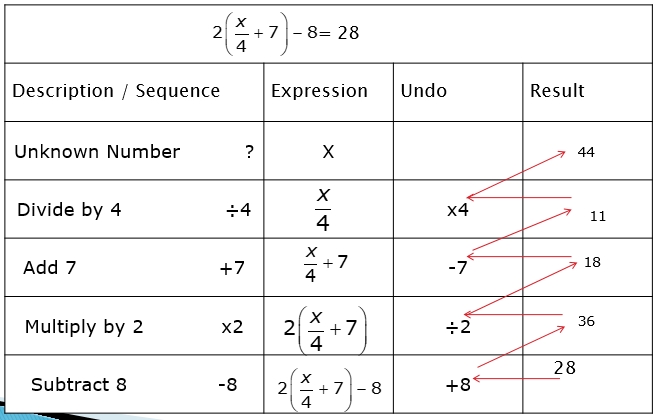 Building Expressions and Undoing an Equation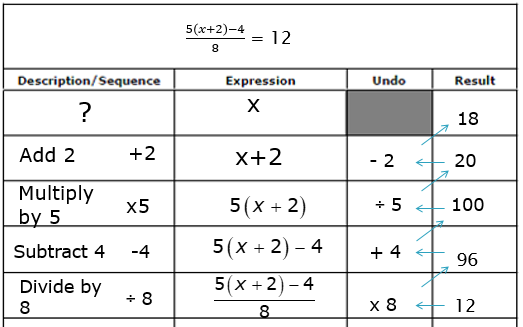 Using Algebra to Solve EquationsFind the solution to the equation: 		5b + 15 = -5Subtract 15 to each side		      -15  =  -15  5b       =  -20Divide each side by 5 			  5         =    5           b      =    -4Verify the solution:  5(-4) + 15 = -5                                  -20 + 15   = -5							    - 5      =  -5			Left Side equal Right Side, therefore Solution is correctFind the solution to the equation: 		16t - 77 = -13Add 77 to each side	  	                  +77 =  +77  16t       =  56Divide each side by 16 		   16        =   16           b      =    4Verify the solution:  16( 4 ) - 77 = -13                                      64   - 77  = -13							    - 13      = -13		Left Side equal Right Side, therefore Solution is correct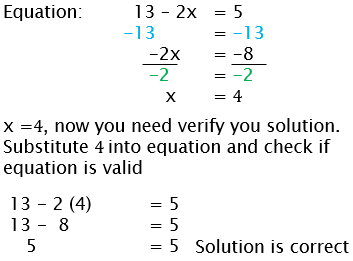 Practice:    13 – 2x  = 5			3 + 2t 	= 4			1 + 2x + 3 = 8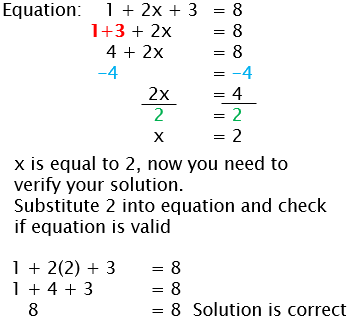 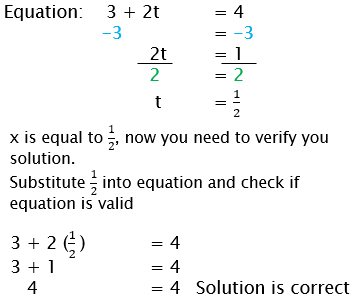 Verify: